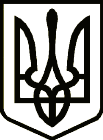 УКРАЇНАСРІБНЯНСЬКА СЕЛИЩНА РАДАРІШЕННЯ(восьма сесія восьмого скликання)25 червня  2021 року     								смт СрібнеПро надання згоди на передачу об’єкта нерухомого майна з державної в комунальну власність Срібнянської територіальної громади (в особі Срібнянської селищної ради)
 	Відповідно до ст. ст. 26, 59, 60 Закону України «Про місцеве самоврядування в Україні», Законів України «Про передачу об’єктів права державної та комунальної власності», «Про внесення змін до деяких законодавчих актів України щодо впорядкування окремих питань організації та діяльності органів місцевого самоврядування та районних державних адміністрацій», розглянувши лист  Прилуцької районної державної адміністрації від 22.06.2021 року №1.2-03/1913, селищна  рада вирішила:1.Надати згоду на безоплатну передачу з державної власності у комунальну власність Срібнянської територіальної громади (в особі Срібнянської селищної ради)  об’єкта нерухомого майна, а саме: квартири 3-х кімнатної  загальною площею 40,1 м кв. (реєстраційний номер 1785691974251), розташованої за адресою: вул. Сонячна 30, кв.4, смт Срібне, Прилуцький район, Чернігівська область, із зобов’язанням використовувати її за цільовим призначенням для забезпечення житлом працівників соціальної сфери і не відчужувати у приватну власність.2. Контроль за виконанням даного рішення покласти на постійну комісію селищної ради з питань бюджету, соціально-економічного розвитку та інвестиційної діяльності.Секретар ради			                                             Ірина МАРТИНЮК